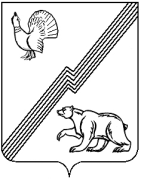 АДМИНИСТРАЦИЯ ГОРОДА ЮГОРСКАХанты-Мансийского автономного округа – ЮгрыПОСТАНОВЛЕНИЕот ________________                                                                                                № _______
Об утверждении долгосрочной целевой программы «Развитие коммунальнойинфраструктуры города Югорска на 2012-2016 годы»В целях обеспечения населения города Югорска коммунальными услугами нормативного качества, обеспечения надежной и эффективной работы коммунальной инфраструктуры, создания условий для увеличения объемов жилищного строительства, реализации  целевой программы Ханты-Мансийского автономного округа – Югры «Модернизация и реформирование жилищно-коммунального комплекса Ханты-Мансийского автономного округа - Югры на 2011 - 2013 годы», утвержденной постановлением Правительства Ханты-Мансийского автономного округа – Югры  от 26 ноября 2010 года   № 313-п:1. Утвердить долгосрочную целевую программу «Развитие коммунальной инфраструктуры города Югорска на 2012-2016 годы» (приложение).2. Опубликовать постановление в газете «Югорский вестник» и разместить на официальном сайте администрации города Югорска.3. Настоящее постановление вступает в силу после официального опубликования в газете «Югорский вестник».4. Контроль за выполнением постановления возложить на заместителя главы администрации города Югорска – директора департамента жилищно-коммунального и строительного комплекса администрации города Югорска В.К. Бандурина.Глава администрации города Югорска                                                                         М.И. БодакСогласовано:Первый заместитель главы администрации города, директор ДМСиГ  _________________ С.Д. Голин,            Заместитель главы администрации города, директор  ДЖКиСК     _________________ В.К.Бандурин,  Заместитель главы администрации города, директорДепартамента  финансов _____________Л.И. Горшкова,      Начальник УЭП ______________________И.В. Грудцына,Начальник юридического  управления ______________А.В. Бородкин,    Заместитель главы города _________________ В.А.КняжеваНормативно-правовой акт коррупционных факторов не содержитНачальник  юридического отдела ДЖКиСК  Валинурова О.С. ______________________Приложениек постановлению администрации города Югорскаот _________ № _________Долгосрочная  целевая программа«Развитие коммунальной инфраструктуры города Югорска на 2012 - 2016 годы»г. Югорск2011Паспорт долгосрочной целевой программы «Развитие коммунальной инфраструктуры города Югорска на 2012 - 2016 годы»Раздел 1. Характеристика проблемы, на решение которой направлена ПрограммаЖилищно-коммунальный комплекс является зоной повышенных социально-экономических и политических рисков. Нельзя считать решенной задачу обеспечения качества предоставляемых коммунальных услуг. Остро стоит задача повышения энергетической эффективности, снижения расходов энергетических ресурсов при предоставлении коммунальных услуг.Текущее состояние жилищно-коммунального комплекса является сдерживающим фактором дальнейшего развития города, в том числе развития жилищного строительства. Среди основных проблем инфраструктуры города выделяются наиболее существенные, которые негативно влияют на ситуацию в жилищно-коммунальной сфере и благоустройстве города:- отсутствие общегородской системы ливневой и дренажной канализации (локальные сети для отвода ливневых и паводковых вод в районах улиц Ленина, Титова, Гастелло не решают проблему отвода поверхностных вод из других кварталов застроек); - значительное количество сетей тепло - и водоснабжения, требующих замены: на сегодняшний день износ инженерных сетей составляет: теплоснабжения – 58%; водоснабжения – 73%; водоотведения – 62%. В связи с этим надежность систем жизнеобеспечения находится на низком уровне, количество аварий и повреждений в жилищно-коммунальном комплексе составляет 0,53 на .Потери и утечки воды и тепловой энергии значительно превышают допустимый уровень. Величина потерь в водоснабжении составляет более 16%. Потери тепловой энергии в процессе производства и транспортировки составляют 15,25%.В городе около 17,5% потребителей получают воду без необходимой степени очистки. Объем сточных вод, собираемых в системы водоотведения, составляет около 3,4 млн. куб.м/год. 92,05% очищенных сточных вод, сбрасываемых с очистных сооружений, соответствуют нормам качества, 7,95% - классифицируются как неочищенные и ненормативно очищенные.Активное строительство индивидуального жилья вызвало также ряд проблем: недостаточны объемы строительства инженерных сетей (сегодня только на первоочередные работы необходимо 190 млн. руб.), строительства и реконструкции дорог, тротуаров, освещения. В то же время администрация города Югорска принимает меры для сохранения темпов строительства индивидуального жилья, снижая налоговую нагрузку (в городе установлены оптимальные налоговые ставки и предоставлены гражданам налоговые льготы). На ближайшие 5 лет у города есть определенный потенциал ввода индивидуального жилья – около 1100 участков находится в стадии строительства. Это позволяет прогнозировать ввод жилья до . в год на 1 жителя ежегодно на ближайшие 5-7 лет, но только при условии обеспечения микрорайонов новой застройки инженерной инфраструктурой. Программа  предусматривает повышение качества и надежности предоставления коммунальных услуг для населения. В Программе под модернизацией коммунальной инфраструктуры понимается проведение строительства или реконструкции объектов коммунальной инфраструктуры (совокупности производственных, имущественных объектов, в том числе трубопроводов и иных объектов, используемых в сфере тепло-, водоснабжения, водоотведения и очистки сточных вод, технологически связанных между собой, расположенных (полностью или частично) в границах города Югорска и предназначенных для нужд потребителей города Югорска, а также проведение технического перевооружения и внедрение новых технологий в целях обеспечения  водоснабжения, водоотведения и очистки сточных вод.Программа направлена на снижение сверхнормативного износа объектов коммунальной инфраструктуры, проведение их модернизации путем внедрения ресурсо- и энергосберегающих технологий, разработку и внедрение мер по стимулированию эффективного и рационального хозяйствования организаций коммунального комплекса.Программа разработана для обеспечения реализации окружной программы «Модернизация и реформирование жилищно-коммунального комплекса Ханты-Мансийского автономного округа – Югры» и соблюдения условий софинансирования строительства и реконструкции объектов коммунального хозяйстваРаздел 2 Основные цели и задачи Программы, целевые показатели, показатели экономической, бюджетной и социальной эффективностиОсновной целью программы является обеспечение населения города Югорска коммунальными услугами нормативного качества, обеспечение надежной и эффективной работы коммунальной инфраструктуры, создание условий для увеличения объемов жилищного строительства.Для решения этой цели необходимо выполнить следующие задачи:Развитие и модернизация систем коммунальной инфраструктуры на основе использования энергоэффективных и экологически чистых технологий (проектирование, строительство и реконструкция).Обеспечение объектами коммунальной инфраструктуры территорий, предназначенных для жилищного строительства (проектирование и строительство инженерных сетей)Показатели эффективности приведены в приложении 1.Раздел 3 Программные мероприятияОсновные программные мероприятия приведены в приложении 2.Программа предполагает проведение комплекса технических и организационно-управленческих мероприятий, направленных на решение существующих проблем в коммунальном комплексе.Местоположение объектов жилищно-коммунального комплекса при их реконструкции, расширении, модернизации, строительстве определяется в соответствии с генпланами населенных пунктов в границах селитебных территорий, что исключает воздействие на режим охраны природных объектов. Раздел 4 Обоснование ресурсного обеспечения программыРасчет потребности произведен на основании проектно-сметной документации, составленной в соответствии с действующими СНиП, ГОСТ и другими нормативными документами.Объем средств на реализацию Программы за счет средств бюджета Ханты-Мансийского автономного округа – Югры устанавливается ежегодно законом Ханты-Мансийского автономного округа – Югры о бюджете на очередной финансовый год и плановый период.Объем средств на реализацию Программы за счет средств бюджета города Югорска устанавливается ежегодно решением Думы города Югорска о бюджете на очередной финансовый год и плановый период.Раздел 5 Механизм реализации ПрограммыДепартамент  жилищно-коммунального и строительного комплекса администрации города Югорска (далее Департамент) организует исполнение Программы и осуществляет функции муниципального заказчика работ, выполнение которых необходимо для реализации Программы. Департамент: 1) осуществляет полномочия главного распорядителя средств, предусмотренных на выполнение Программы; 2) организует исполнение Программы на основании заключенных в соответствии с законодательством Российской Федерации муниципальных контрактов с организациями, осуществляющими деятельность в сфере коммунального хозяйства;3) осуществляет иные необходимые для реализации Программы функции, предусмотренные законодательством автономного округа и Российской Федерации.Приложение 1Система показателей, характеризующих результаты реализации программыНаименование долгосрочной целевой программы«Развитие коммунальной инфраструктуры города Югорска на 2012 - 2016 годы» (далее Программа) Дата принятия решения о разработке долгосрочной целевой  программы (наименование и номер соответствующего нормативного акта)Распоряжение администрации города Югорска от 02.09.2011 № 619Дата утверждения долгосрочной целевой программы (наименование и номер соответствующего нормативного акта)Постановление администрации города Югорска от _____________. № ______________Заказчик  долгосрочной целевой программыАдминистрация города ЮгорскаРазработчик долгосрочной целевой  программыДепартамент жилищно-коммунального и строительного комплекса администрации города ЮгорскаКоординатор долгосрочной целевой программыДепартамент жилищно-коммунального и строительного комплекса администрации города ЮгорскаЦель долгосрочной целевой программыОбеспечение населения города Югорска коммунальными услугами нормативного качества, обеспечение надежной и эффективной работы коммунальной инфраструктуры, создание условий для увеличения объемов жилищного строительстваЗадачи долгосрочной целевой программыРазвитие и модернизация систем коммунальной инфраструктуры на основе использования энергоэффективных и экологически чистых технологий (проектирование, строительство и реконструкция).Обеспечение объектами коммунальной инфраструктуры территорий, предназначенных для жилищного строительства (проектирование и строительство инженерных сетей)Ожидаемые непосредственные результаты реализации долгосрочной целевой программыУвеличение производительности водоочистных сооружений с 13 600  м3/сут. до 15 000 м3/сут.Увеличение производительности канализационных очистных сооружений с 7000 м3/сут до 14000 м3/сут.Увеличение мощности котельных. Увеличение протяженности инженерных сетей:Сетей электроснабжения на 10 852 мСетей газоснабжения на 13 055 мСетей водоснабжения на 24 758 мСетей канализации на 18 826 мСетей теплоснабжения на 920 мСроки реализации долгосрочной целевой программы 2012 – 2016 годыОбъемы и источники финансирования долгосрочной целевой программына реализацию Программы планируется направить  1 047 352  тыс. руб., в том числе:2012 год – 187 822,2 тыс. руб.2013 год – 109 272,8 тыс. руб.2014 год – 112 643,8 тыс. руб.2015 год – 401 213,2 тыс. руб.2016 год – 236 400,0 тыс. руб.Из бюджета автономного округа – 970 540,9 тыс. руб., в том числе: 2012 год – 175 494,9 тыс. руб.2013 год – 101 240,0 тыс. руб.2014 год – 103 909,7 тыс. руб.2015 год – 367 816,3 тыс. руб.2016 год – 222 080,0 тыс. руб.Из бюджета города Югорска  – 76 811,1 тыс. руб., в том числе:2012 год – 12 327,3 тыс. руб.2013 год – 8 032,8 тыс. руб.2014 год – 8  734,1 тыс. руб.2015 год – 33 396,9 тыс. руб.2016 год – 14 320,0 тыс. руб.Ожидаемые конечные результаты реализации долгосрочной целевой программы (показатели социально-экономической эффективности)Сокращение числа аварий, отказов и повреждений c  0,53  до 0,49 на 1 километр сетей;Улучшение экологической обстановки в городе.Увеличение площади земельных участков обеспеченных инженерными сетями:сетями электроснабжения на 65 гасетями газоснабжения на 181 гасетями водоснабжения на 88 гасетями канализации 145 гасетями теплоснабжения 9 га№ п/пНаименование показателей результатовБазовый показатель на начало реализации программыЗначение показателя по годамЗначение показателя по годамЗначение показателя по годамЗначение показателя по годамЗначение показателя по годамЦелевое значение показателя на момент окончания действия программы№ п/пНаименование показателей результатовБазовый показатель на начало реализации программы20122013201420152016Целевое значение показателя на момент окончания действия программыПоказатели непосредственных результатовПоказатели непосредственных результатовПоказатели непосредственных результатовПоказатели непосредственных результатовПоказатели непосредственных результатовПоказатели непосредственных результатовПоказатели непосредственных результатовПоказатели непосредственных результатовПоказатели непосредственных результатов1Производительность водоочистных сооружений,  м3/сут.136001360013600136001500015000150002Производительность канализационных очистных сооружений, м3/сут.70007000700070001400014000140003Мощность котельных  МВт20,520,520,520,520,565,065,04Протяженность сетей электроснабжения, м853 410853 410853 410858 262858 262864 262864 2625Протяженность сетей газоснабжения , м130 100130 100130 100137 302139 195143 155143 1556Протяженность сетей водоснабжения, м250 200252 338252 338254 869266 378 274 958274 9587Протяженность сетей канализации, м197 100206 753206 753215 622215 826 215 926215 9268Протяженность сетей теплоснабжения, м107 100107 100107 100108 020108 020108 020108 202Показатели конечных результатовПоказатели конечных результатовПоказатели конечных результатовПоказатели конечных результатовПоказатели конечных результатовПоказатели конечных результатовПоказатели конечных результатовПоказатели конечных результатовПоказатели конечных результатов1Число аварий, отказов и повреждений c  0,53  до 0,48 на 1 километр сетей0,530,520,510,500,490,480,482Площадь земельных участков обеспеченных сетями электроснабжения, га16821682168217091709174717473Площадь земельных участков обеспеченных сетями газоснабжения ,  га16821682168217371757186318634Площадь земельных участков обеспеченных сетями водоснабжения, га14431450145014641496153115315Площадь земельных участков обеспеченных сетями канализации, га12381300130013791383138313836Площадь земельных участков обеспеченных сетями теплоснабжения, га1142114211421151115111511151Приложение 2Приложение 2Мероприятия программы «Развитие коммунальной инфраструктуры города Югорска  
на 2012 - 2016 годы»Мероприятия программы «Развитие коммунальной инфраструктуры города Югорска  
на 2012 - 2016 годы»Мероприятия программы «Развитие коммунальной инфраструктуры города Югорска  
на 2012 - 2016 годы»Мероприятия программы «Развитие коммунальной инфраструктуры города Югорска  
на 2012 - 2016 годы»Мероприятия программы «Развитие коммунальной инфраструктуры города Югорска  
на 2012 - 2016 годы»Мероприятия программы «Развитие коммунальной инфраструктуры города Югорска  
на 2012 - 2016 годы»Мероприятия программы «Развитие коммунальной инфраструктуры города Югорска  
на 2012 - 2016 годы»Мероприятия программы «Развитие коммунальной инфраструктуры города Югорска  
на 2012 - 2016 годы»Мероприятия программы «Развитие коммунальной инфраструктуры города Югорска  
на 2012 - 2016 годы»Мероприятия программы «Развитие коммунальной инфраструктуры города Югорска  
на 2012 - 2016 годы»Мероприятия программы «Развитие коммунальной инфраструктуры города Югорска  
на 2012 - 2016 годы»№ п/пМероприятия программыСрок исполненияФинансовые затраты на реализацию (тыс. руб.)Финансовые затраты на реализацию (тыс. руб.)Финансовые затраты на реализацию (тыс. руб.)Финансовые затраты на реализацию (тыс. руб.)Финансовые затраты на реализацию (тыс. руб.)Финансовые затраты на реализацию (тыс. руб.)Источники финансированияРезультат№ п/пМероприятия программыСрок исполненияВсегов том числев том числев том числев том числев том числеИсточники финансированияРезультат№ п/пМероприятия программыСрок исполненияВсего20122013201420152016Источники финансированияРезультатЗадача 1. Развитие и модернизация систем коммунальной инфраструктуры на основе использования энергоэффективных и экологически чистых технологий (проектирование, строительство и реконструкция).Задача 1. Развитие и модернизация систем коммунальной инфраструктуры на основе использования энергоэффективных и экологически чистых технологий (проектирование, строительство и реконструкция).Задача 1. Развитие и модернизация систем коммунальной инфраструктуры на основе использования энергоэффективных и экологически чистых технологий (проектирование, строительство и реконструкция).Задача 1. Развитие и модернизация систем коммунальной инфраструктуры на основе использования энергоэффективных и экологически чистых технологий (проектирование, строительство и реконструкция).Задача 1. Развитие и модернизация систем коммунальной инфраструктуры на основе использования энергоэффективных и экологически чистых технологий (проектирование, строительство и реконструкция).Задача 1. Развитие и модернизация систем коммунальной инфраструктуры на основе использования энергоэффективных и экологически чистых технологий (проектирование, строительство и реконструкция).Задача 1. Развитие и модернизация систем коммунальной инфраструктуры на основе использования энергоэффективных и экологически чистых технологий (проектирование, строительство и реконструкция).Задача 1. Развитие и модернизация систем коммунальной инфраструктуры на основе использования энергоэффективных и экологически чистых технологий (проектирование, строительство и реконструкция).Задача 1. Развитие и модернизация систем коммунальной инфраструктуры на основе использования энергоэффективных и экологически чистых технологий (проектирование, строительство и реконструкция).Задача 1. Развитие и модернизация систем коммунальной инфраструктуры на основе использования энергоэффективных и экологически чистых технологий (проектирование, строительство и реконструкция).Задача 1. Развитие и модернизация систем коммунальной инфраструктуры на основе использования энергоэффективных и экологически чистых технологий (проектирование, строительство и реконструкция).1.1.Расширение водоочистных сооружений в г. Югорске2012-2015170 000,068 036,826 315,819 041,856 605,60,0Ввод объекта в эксплуатацию1.1.Расширение водоочистных сооружений в г. Югорске2012-2015161 500,064 635,025 000,018 089,753 775,3бюджет АОВвод объекта в эксплуатацию1.1.Расширение водоочистных сооружений в г. Югорске2012-20158 500,03 401,81 315,8952,12 830,3бюджет МОВвод объекта в эксплуатацию1.2.Расширение канализационных очистных сооружений в г. Югорске2012-2015187 447,061 068,431 579,031 579,063 220,60,0Ввод объекта в эксплуатацию1.2.Расширение канализационных очистных сооружений в г. Югорске2012-2015178 074,558 014,930 000,030 000,060 059,6бюджет АОВвод объекта в эксплуатацию1.2.Расширение канализационных очистных сооружений в г. Югорске2012-20159 372,53 053,51 579,01 579,03 161,0бюджет МОВвод объекта в эксплуатацию1.3.Реконструкция КОС-5002015-201612 900,00,00,00,07 000,05 900,0Ввод объекта в эксплуатацию1.3.Реконструкция КОС-5002015-201612 255,06 650,05 605,0бюджет АОВвод объекта в эксплуатацию1.3.Реконструкция КОС-5002015-2016645,0350,0295,0бюджет МОВвод объекта в эксплуатацию1.4.Строительство котельной №18/22015-2016130 000,00,00,00,065 000,065 000,0Ввод объекта в эксплуатацию1.4.Строительство котельной №18/22015-2016123 500,061 750,061 750,0бюджет АОВвод объекта в эксплуатацию1.4.Строительство котельной №18/22015-20166 500,03 250,03 250,0бюджет МОВвод объекта в эксплуатацию1.5.Строительство 2 очереди котельной в 5 А микрорайоне2015-2016108 000,00,00,00,054 000,054 000,0Ввод объекта в эксплуатацию1.5.Строительство 2 очереди котельной в 5 А микрорайоне2015-2016102 600,051 300,051 300,0бюджет АОВвод объекта в эксплуатацию1.5.Строительство 2 очереди котельной в 5 А микрорайоне2015-20165 400,02 700,02 700,0бюджет МОВвод объекта в эксплуатацию1.6.Реконструкция сетей газоснабжения в 14 микрорайоне20166 500,00,00,00,00,06 500,0Строительство Газопровода среднего давления – 111 м; газопровоа низкого давления – 740 м.1.6.Реконструкция сетей газоснабжения в 14 микрорайоне20166 175,06 175,0бюджет АОСтроительство Газопровода среднего давления – 111 м; газопровоа низкого давления – 740 м.1.6.Реконструкция сетей газоснабжения в 14 микрорайоне2016325,0325,0бюджет МОСтроительство Газопровода среднего давления – 111 м; газопровоа низкого давления – 740 м.1.7.Реконструкция сетей газоснабжения в 3 микрорайоне20166 500,00,00,00,00,06 500,0Строительство газопровода среднего давления – 151 м; газопровода низкого давления – 858,5 м.1.7.Реконструкция сетей газоснабжения в 3 микрорайоне20166 175,06 175,0бюджет АОСтроительство газопровода среднего давления – 151 м; газопровода низкого давления – 858,5 м.1.7.Реконструкция сетей газоснабжения в 3 микрорайоне2016325,0325,0бюджет МОСтроительство газопровода среднего давления – 151 м; газопровода низкого давления – 858,5 м.1.8.Реконструкция газоснабжения микрорайона № 6 20156 500,00,00,00,06 500,00,0Строительство газопровода высокого давления – 257,6 м; газопровода низкого давления – 1635,3 м.1.8.Реконструкция газоснабжения микрорайона № 6 20156 175,06 175,0бюджет АОСтроительство газопровода высокого давления – 257,6 м; газопровода низкого давления – 1635,3 м.1.8.Реконструкция газоснабжения микрорайона № 6 2015325,0325,0бюджет МОСтроительство газопровода высокого давления – 257,6 м; газопровода низкого давления – 1635,3 м.1.9.Сети водоснабжения микрорайона индивидуальной застройки. 13-14 микрорайоне2015-201697 000,00,00,00,048 500,048 500,0Строительство 8580 м сетей водоснабжения1.9.Сети водоснабжения микрорайона индивидуальной застройки. 13-14 микрорайоне2015-201692 150,046 075,046 075,0бюджет АОСтроительство 8580 м сетей водоснабжения1.9.Сети водоснабжения микрорайона индивидуальной застройки. 13-14 микрорайоне2015-20164 850,02 425,02 425,0бюджет МОСтроительство 8580 м сетей водоснабжения1.10.Сети канализации по ул. Заводской20159 241,00,00,00,09 241,00,0Строительство 304,69 м сетей канализации1.10.Сети канализации по ул. Заводской20150,0бюджет АОСтроительство 304,69 м сетей канализации1.10.Сети канализации по ул. Заводской20159 241,09 241,0бюджет МОСтроительство 304,69 м сетей канализацииИТОГО по 1 задаче:734 088,0129 105,257 894,850 620,8310 067,2186 400,0Задача 2. Обеспечение объектами коммунальной инфраструктуры территорий, предназначенных для жилищного строительства (проектирование и строительство инженерных сетей)Задача 2. Обеспечение объектами коммунальной инфраструктуры территорий, предназначенных для жилищного строительства (проектирование и строительство инженерных сетей)Задача 2. Обеспечение объектами коммунальной инфраструктуры территорий, предназначенных для жилищного строительства (проектирование и строительство инженерных сетей)Задача 2. Обеспечение объектами коммунальной инфраструктуры территорий, предназначенных для жилищного строительства (проектирование и строительство инженерных сетей)Задача 2. Обеспечение объектами коммунальной инфраструктуры территорий, предназначенных для жилищного строительства (проектирование и строительство инженерных сетей)Задача 2. Обеспечение объектами коммунальной инфраструктуры территорий, предназначенных для жилищного строительства (проектирование и строительство инженерных сетей)Задача 2. Обеспечение объектами коммунальной инфраструктуры территорий, предназначенных для жилищного строительства (проектирование и строительство инженерных сетей)Задача 2. Обеспечение объектами коммунальной инфраструктуры территорий, предназначенных для жилищного строительства (проектирование и строительство инженерных сетей)Задача 2. Обеспечение объектами коммунальной инфраструктуры территорий, предназначенных для жилищного строительства (проектирование и строительство инженерных сетей)Задача 2. Обеспечение объектами коммунальной инфраструктуры территорий, предназначенных для жилищного строительства (проектирование и строительство инженерных сетей)Задача 2. Обеспечение объектами коммунальной инфраструктуры территорий, предназначенных для жилищного строительства (проектирование и строительство инженерных сетей)2.1.Многоэтажная застройка  5а микрорайона (инженерные сети (2 этап 2 очередь)2012-201455 601,617 792,415 222,422 586,80,00,0Продолжение строительства Сетей водоснабжения -516,6 м; сетей канализации — 538,8 м;    сетей электроснабжения 1310 м, 2 БКТП -630/10/0,4 кВА. Сетей теплоснабжения 920 м2.1.Многоэтажная застройка  5а микрорайона (инженерные сети (2 этап 2 очередь)2012-201450 040,416 013,013 700,020 327,4бюджет АОПродолжение строительства Сетей водоснабжения -516,6 м; сетей канализации — 538,8 м;    сетей электроснабжения 1310 м, 2 БКТП -630/10/0,4 кВА. Сетей теплоснабжения 920 м2.1.Многоэтажная застройка  5а микрорайона (инженерные сети (2 этап 2 очередь)2012-20145 561,21 779,41 522,42 259,4бюджет МОПродолжение строительства Сетей водоснабжения -516,6 м; сетей канализации — 538,8 м;    сетей электроснабжения 1310 м, 2 БКТП -630/10/0,4 кВА. Сетей теплоснабжения 920 м2.2.Сети водоснабжения 13 микрорайона20124 600,04 600,00,00,00,00,0Строительство 980 м сетей водоснабжения2.2.Сети водоснабжения 13 микрорайона20124 140,04 140,0бюджет АОСтроительство 980 м сетей водоснабжения2.2.Сети водоснабжения 13 микрорайона2012460,0460,0бюджет МОСтроительство 980 м сетей водоснабжения2.3.Сети канализации микрорайонов индивидуальной застройки. 3 микрорайон20129 666,79 666,70,00,00,00,0Продолжение строительства 8241 м сетей канализации2.3.Сети канализации микрорайонов индивидуальной застройки. 3 микрорайон20128 700,08 700,0бюджет АОПродолжение строительства 8241 м сетей канализации2.3.Сети канализации микрорайонов индивидуальной застройки. 3 микрорайон2012966,7966,7бюджет МОПродолжение строительства 8241 м сетей канализации2.4.Сети канализации микрорайонов индивидуальной застройки. 16 микрорайон2012-201421 329,37 873,66 205,77 250,00,00,0Продолжение строительства 8330 м сетей канализации2.4.Сети канализации микрорайонов индивидуальной застройки. 16 микрорайон2012-201419 196,37 086,25 585,06 525,1бюджет АОПродолжение строительства 8330 м сетей канализации2.4.Сети канализации микрорайонов индивидуальной застройки. 16 микрорайон2012-20142 133,0787,4620,7724,9бюджет МОПродолжение строительства 8330 м сетей канализации2.5.Сети водоснабжения микрорайонов индивидуальной застройки  5,7 микрорайоны в г. Югорске2012-201561 688,31 374,01 111,13 857,255 346,00,0Продолжение строительства 11509 м сетей водоснабжения2.5.Сети водоснабжения микрорайонов индивидуальной застройки  5,7 микрорайоны в г. Югорске2012-201555 519,31 236,61 000,03 471,349 811,4бюджет АОПродолжение строительства 11509 м сетей водоснабжения2.5.Сети водоснабжения микрорайонов индивидуальной застройки  5,7 микрорайоны в г. Югорске2012-20156 169,0137,4111,1385,95 534,6бюджет МОПродолжение строительства 11509 м сетей водоснабжения2.6.Сети водоснабжения микрорайона индивидуальной застройки в Югорске-220121 018,11 018,10,00,00,00,0Продолжение строительства 1158,3 м сетей водоснабжения2.6.Сети водоснабжения микрорайона индивидуальной застройки в Югорске-22012916,2916,2бюджет АОПродолжение строительства 1158,3 м сетей водоснабжения2.6.Сети водоснабжения микрорайона индивидуальной застройки в Югорске-22012101,9101,9бюджет МОПродолжение строительства 1158,3 м сетей водоснабжения2.7.Сети канализации микрорайона индивидуальной застройки в Югорске-220121 000,01 000,00,00,00,00,0Продолжение строительства 1411,7 м сетей канализации2.7.Сети канализации микрорайона индивидуальной застройки в Югорске-22012900,0900,0бюджет АОПродолжение строительства 1411,7 м сетей канализации2.7.Сети канализации микрорайона индивидуальной застройки в Югорске-22012100,0100,0бюджет МОПродолжение строительства 1411,7 м сетей канализации2.8.Сети энергоснабжения в индивидуальной жилой застройке в районе улицы Полевая2012-201416 140,02 852,26 111,07 176,80,00,0Строительство 1442 м сетей энергоснабжения2.8.Сети энергоснабжения в индивидуальной жилой застройке в районе улицы Полевая2012-201414 526,32 567,05 500,06 459,3бюджет АОСтроительство 1442 м сетей энергоснабжения2.8.Сети энергоснабжения в индивидуальной жилой застройке в районе улицы Полевая2012-20141 613,7285,2611,0717,5бюджет МОСтроительство 1442 м сетей энергоснабжения2.9.Сети водоснабжения в индивидуальной жилой застройке в районе улицы Полевая2012-201416 600,01 000,08 794,56 805,50,00,0Строительство 2014 м сетей водоснабжения2.9.Сети водоснабжения в индивидуальной жилой застройке в районе улицы Полевая2012-201414 939,9900,07 915,06 124,9бюджет АОСтроительство 2014 м сетей водоснабжения2.9.Сети водоснабжения в индивидуальной жилой застройке в районе улицы Полевая2012-20141 660,1100,0879,5680,6бюджет МОСтроительство 2014 м сетей водоснабжения2.10.Сети газоснабжения в индивидуальной жилой застройке в районе улицы Полевая2013-201412 790,04 378,93 537,04 874,10,00,0Строительство 1002 м сетей газоснабжения2.10.Сети газоснабжения в индивидуальной жилой застройке в районе улицы Полевая2013-201411 511,03 941,03 183,34 386,7бюджет АОСтроительство 1002 м сетей газоснабжения2.10.Сети газоснабжения в индивидуальной жилой застройке в районе улицы Полевая2013-20141 279,0437,9353,7487,4бюджет МОСтроительство 1002 м сетей газоснабжения2.11.Сети газоснабжения микрорайона индивидуальной жилой застройки. 18 микрорайон2012-201413 980,03 823,36 111,14 045,60,00,0Строительство 6200 м сетей газоснабжения2.11.Сети газоснабжения микрорайона индивидуальной жилой застройки. 18 микрорайон2012-201412 582,03 441,05 500,03 641,0бюджет АОСтроительство 6200 м сетей газоснабжения2.11.Сети газоснабжения микрорайона индивидуальной жилой застройки. 18 микрорайон2012-20141 398,0382,3611,1404,6бюджет МОСтроительство 6200 м сетей газоснабжения2.12.Сети электроснабжения микрорайона индивидуальной застройки 14 микрорайон. 3 этап2012-201413 050,03 337,84 285,25 427,00,00,0Строительство 2100 м сетей электроснабжения2.12.Сети электроснабжения микрорайона индивидуальной застройки 14 микрорайон. 3 этап2012-201411 745,03 004,03 856,74 884,3бюджет АОСтроительство 2100 м сетей электроснабжения2.12.Сети электроснабжения микрорайона индивидуальной застройки 14 микрорайон. 3 этап2012-20141 305,0333,8428,5542,7бюджет МОСтроительство 2100 м сетей электроснабжения2.13.Сети газоснабжения микрорайона индивидуальной застройки 14 микрорайон. 3 этап2015-201615 800,00,00,00,0800,015 000,0Строительство2100 м сетей газоснабжения2.13.Сети газоснабжения микрорайона индивидуальной застройки 14 микрорайон. 3 этап2015-201614 220,0720,013 500,0бюджет АОСтроительство2100 м сетей газоснабжения2.13.Сети газоснабжения микрорайона индивидуальной застройки 14 микрорайон. 3 этап2015-20161 580,080,01 500,0бюджет МОСтроительство2100 м сетей газоснабжения2.14.Сети энергоснабжения микрорайонов индивидуальной застройки. 17 микрорайон2015-201670 000,00,00,00,035 000,035 000,0Строительство 6000 м сетей электроснабжения2.14.Сети энергоснабжения микрорайонов индивидуальной застройки. 17 микрорайон2015-201663 000,031 500,031 500,0бюджет АОСтроительство 6000 м сетей электроснабжения2.14.Сети энергоснабжения микрорайонов индивидуальной застройки. 17 микрорайон2015-20167 000,03 500,03 500,0бюджет МОСтроительство 6000 м сетей электроснабженияИтого по 2 задаче313 264,058 717,051 378,062 023,091 146,050 000,0ВСЕГО:1 047 352,0187 822,2109 272,8112 643,8401 213,2236 400,0в т.ч. Бюджет АО970 540,9175 494,9101 240,0103 909,7367 816,3222 080,0Бюджет МО76 811,112 327,38 032,88 734,133 396,914 320,0